Dear Parents and Guardians,                                                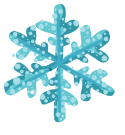 In order to support Penn Manor families during the holiday season, we will be collecting the below items at each school throughout the district.  If your family is able and willing to donate, we would very much appreciate your generosity!  We will be collecting the items listed below between Tuesday, December 3rd and Wednesday, December 11th.  Kindergarten – toothbrushes1st grade – toothpaste2nd grade – bars of soap3rd grade – combs/brushes4th grade- bottle of shampoo5th grade – bottle of conditioner6th grade – deodorant7th and 8th grade – NEW socks (all sizes)High school – NEW drawstring bagIf your family would like to provide more than is listed above and would like to make a monetary donation, please send the amount you choose by check to your child’s school secretary by December 11th.  Make your check payable to Penn Manor Family Fund and on the memo line write “Holiday Gifts.”